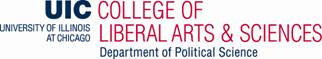 _______________________________________________________________________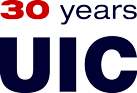 Spring 2019 Department of Political Science Speaker SeriesFaculty and students are invited to a series of Wednesday talks 12:00-1:00. Sessions occur in Behavioral Sciences Building (BSB) Room 1115 unless otherwise noted. February      20                     Susan Stokes, University of Chicago                                             “Why Bother? Rethinking Participation in Elections and                                               Protests”                                              BSB 1115 March           6                      Scott Schraufnagel, Northern Illinois University                                             “The Cost of Voting in the American States: An Analysis of                                                Voter Suppression Efforts, 1996-2016”                                               BSB 1115 March        12                       Juliana Pacheco, University of Iowa  (note Tuesday date)                                             “Policy Diffusion and Crafted Talk”                                               BSB 1115April            3                        Dennis Judd, University of Illinois at Chicago Emeritus                                             “Transforming the American Local State”                                              BSB 1115If you have any questions about the speaker series, please contact Alba Alexander at aalex@uic.edu.